Chargé(e) d’accueil en bibliothèque (renfort)
à la médiathèque le 3ème Lieu, Pont Saint Martin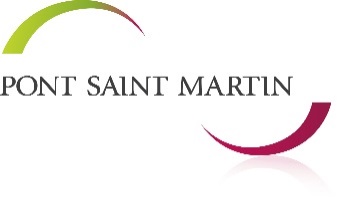 Durée : du 11 décembre au 04 juillet 2020Temps non complet : 15h/semaineMission principale : La médiathèque de Pont Saint Martin recherche un agent d’accueil en bibliothèque pour assurer l’accueil des publics tous les mercredis et samedis, sous la responsabilité d’un agent permanent et en collaboration avec une équipe de bénévoles.Activités et tâchesAccueil et orientation des publics : - Gestion des prêts et retours des documents- Mise en place, rangement et entretien des collections.- Gestion et encaissement des inscriptions (régie)- Renseignements et informations dans tous les espaces de la médiathèque.Bulletinage des périodiquesParticipation ponctuelle aux animations de promotion du livre et de la lectureConnaissances techniques:Bonne culture générale et littéraireConnaissance des méthodes de recherches documentaires et de classement des documentsConnaissance des techniques bibliothéconomiques, des logiciels bureautiques et SIGB (logiciel Nanook) et utilisation des outils professionnels.Compétences et aptitudes :Qualités relationnellesSens du service public et de l’accueil : discrétion, écoute, disponibilité, amabilité.Sens du travail en équipe (2 salariées en poste et une équipe de bénévoles).Sens de l’organisation et de la rigueur.Niveau de qualification : Expériences en bibliothèque souhaitéesEtudiant en cours de formation acceptéTemps de travail :Mercredi 9h30-12h30 et 13h30-18h30 Samedi 9h15-12h30 et 13h30-17h15Candidatures :Lettre de motivation + C.V à adresser à :Monsieur Le Maire – rue de la Mairie – 44860 PONT SAINT MARTINou à mediatheque@mairie-pontsaintmartin.frDate limite de candidatures : lundi 25 novembreEntretiens prévus : jeudi 28 novembre